20 MAGGIOUN TESORO DI LIBRILe scuole primarie a caccia di libri per le vie della città Ore 10.30  vie del centro La manifestazione si svolge anche in caso di maltempo L’ evento è gratuito Numeri telefonici, mail e sito internet per informazioni: Casa Cremonini Tel. 0524.83377Iat.fidenza@terrediverdi.it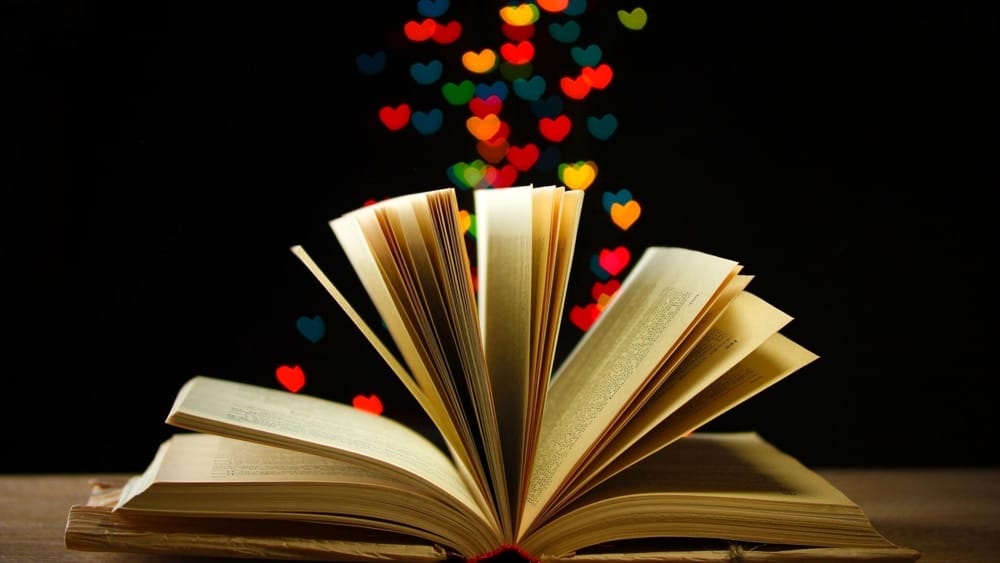 